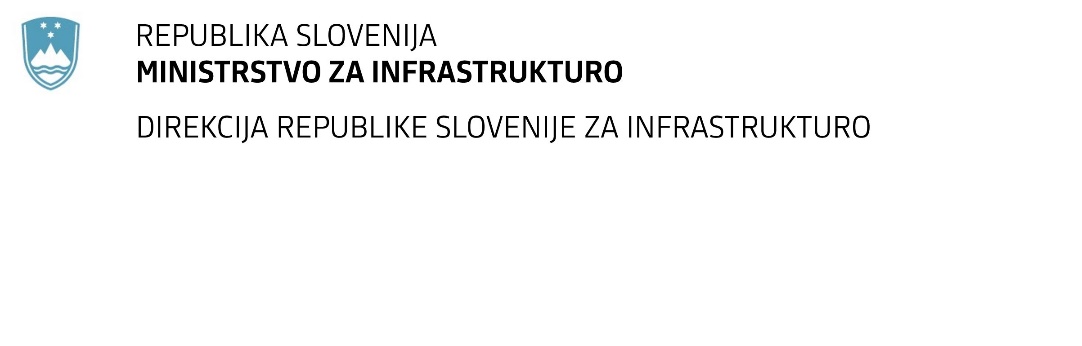 SPREMEMBA ROKA ZA ODDAJO IN ODPIRANJE PONUDB za javno naročila Obvestilo o spremembi razpisne dokumentacije je objavljeno na "Portalu javnih naročil" in na naročnikovi spletni strani. Obrazložitev sprememb:Spremembe so sestavni del razpisne dokumentacije in jih je potrebno upoštevati pri pripravi ponudbe.Številka:43001-53/2020-01oznaka naročila:A-94/20 S   Datum:06.10.2020MFERAC:2431-20-000347/0Inženirske storitve pri investicijah na državnih cestah,  na G + R cestah Direkcije RS za infrastrukturo / 2020-1Inženirske storitve za rekonstrukcijo Brkinske cesteRok za oddajo ponudb: 23.10.2020 ob 10:00Odpiranje ponudb: 23.10.2020 ob 10:01Garancija za resnost ponudbe velja na predhodno predviden rok za oddajo ponudb.